Индивидуальный план по алгебрена 4 четверть7  классОтметка за аттестационный период корректируется при выполнении индивидуального планаПлан считается выполненным, если выполнены все пункты плана (п.п.1-2) на отметку «3» и выше.Проверочная работа по теме "Прямоугольная система координат на плоскости"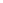 Контрольная работа по теме "Координаты и графики. Функции"Итоговая контрольная работаЗаданиеФорма аттестацииДата и время сдачиОтметкаДомашнее задание за 4 четвертьПредоставить тетрадь с выполненными письменно д/з учителюВ часы консультацийБез отметкиЯвляется допуском к написанию контрольных, проверочных работ и собеседованиюПроверочная работа по теме "Прямоугольная система координат на плоскости"Выполняется письменно в классе в присутствии учителяВ часы консультацийВыставляется на дату проведения работыКонтрольная работа по теме "Координаты и графики. Функции"Выполняется письменно в классе в присутствии учителяВ часы консультацийВыставляется на дату проведения работыИтоговая контрольная работаВыполняется письменно в классе в присутствии учителяВ часы консультацийВыставляется на дату проведения работы№ЗаданиеБалл1Постройте четырёхугольник ABCD по координатам его вершин Найдите координаты точки E пересечения отрезков AC и BD.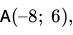 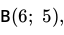 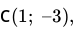 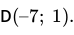 Ответ: Е(__; _).0-22Даны точки 

Какие точки лежат правее оси ординат? Ответ запишите латинскими буквами 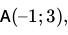 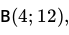 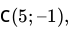 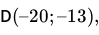 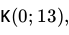 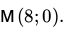 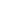 0-23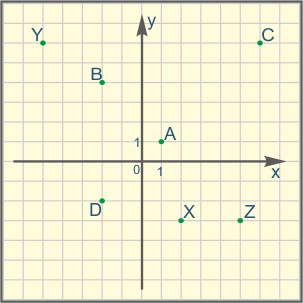 Найдите координаты точек, изображенных на рисунке.Ответ: 
А(_; _); 
В(__; _); 
С(_; _); 
D(__; __); 
X(_; __); 
Y(__; _); 0-34В какой координатной четверти расположена точка? 1)    2)    3)    4)   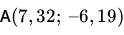 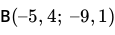 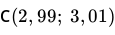 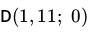  5)    6)    7)    8)    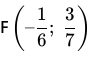 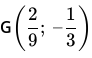 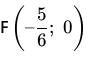 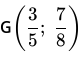 0-25Известны координаты двух противоположных вершин квадрата и Найдите координаты двух других вершин.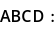 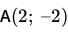 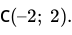 0-1Максимальный балл: 10 б.Максимальный балл: 10 б.0-4 баллов25-6 баллов37-8 баллов49-10 баллов5№ЗаданиеБалл1 Изобразите на координатной прямой промежутки:а) х ≥ 1;		б) –6 < х < – 2.0-22Функция задана формулой у = 3х + 10. Определите:а) значение у, если х =-1,5;б) значение х, при котором у = 3;в) проходит ли график функции через точку А (-2; 7).0-33а) Постройте график функции у = 2х - 4.б) Укажите с помощью графика, чему равно значение у, при х = -2 и значение х при у=0.0-34Найдите координаты точки пересечения графиков функций у= -38х + 15 и у = -21х – 36.0-15Установите соответствие между графиками функций и формулами, которые их задают.ГРАФИКИ
А)Б)В)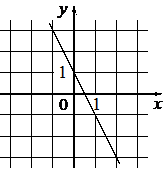 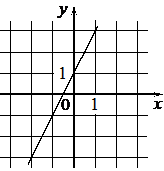 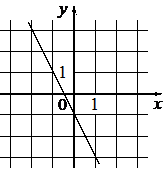 ФОРМУЛЫ
1) y=− 2x−1
2) y=− 2x+1
3) y=2x+10-3Максимальный балл: 12 б.Максимальный балл: 12 б.0-5 баллов26-7 баллов38-10 баллов411-12 баллов5№ЗаданиеБалл1Упростите: 5(2а + 1) – 3                                                                  0-12Вынесите общий множитель за скобки                      0-13Упростите выражение:                                         0-14Упростите выражение .                           0-15Решите уравнение: а)               б)  0-26Представьте многочлен в виде произведения 0-17Вычислите координаты точки пересечения прямых2х + 3у = – 12 и 4х – 6у = 00-18Решите систему уравнений: 0-2Максимальный балл: 10 б.Максимальный балл: 10 б.0-4 баллов25-6 баллов37-8 баллов49-10 баллов5